Publicado en Sant Cugat del Vallès el 14/06/2018 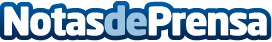 Teca Sàbat apuesta por los productos gourmet como reclamo indispensable para diferenciarse de la competenciaLa exclusividad de los artículos gourmet son un reclamo hacia un público exigente pero a la vez indispensable para mejorar el servicio de la compañíaDatos de contacto:Lluís Feliu i RoeComunicación · Diseño · Marketing636766922Nota de prensa publicada en: https://www.notasdeprensa.es/teca-sabat-apuesta-por-los-productos-gourmet Categorias: Gastronomía Cataluña Entretenimiento Restauración Consumo http://www.notasdeprensa.es